EXERCISE ON SHAPE 1. Please match the illustration (A-F) with the notes for type of expression (1-6). Note: Where the overall shape is presented as a single pseudo-qualitative characteristic, the order of states should be:  primary order, broadest part below middle to broadest part above middle;  secondary order, broad to narrow (low to high ratio length/width)).An example for note 1 has been given. 1.1 General shape (PQ):  2. Please match the type of expression of color with note. (FROM TG/14/9)2.1 A: not visible; B: yellow; C: green; D: whitish yellow; E: yellow green; F: whitish green2.2 A: red; B: brown red; C: pink red; D: orange red; E: purple red2.3   A: light pink; B: medium red; C: white; D: purple; E: yellowish pink; F: dark pink; G: dark red			broadest part		 				broadest part		 				broadest part		 				broadest part		 				broadest part		 				broadest part		 				broadest part		 				broadest part		 				broadest part		 	(below middle)(below middle)(below middle)(below middle)at middleat middle(above middle)(above middle)(above middle)broad (low)	width (ratio length/width)	 narrow (high)broad (low)	width (ratio length/width)	 narrow (high)6 6 broad (low)	width (ratio length/width)	 narrow (high)broad (low)	width (ratio length/width)	 narrow (high)55889broad (low)	width (ratio length/width)	 narrow (high)broad (low)	width (ratio length/width)	 narrow (high)1 2447710 10 broad (low)	width (ratio length/width)	 narrow (high)broad (low)	width (ratio length/width)	 narrow (high)3335.
(*)Fruit: ground color Fruit: couleur du fond Frucht: Grundfarbe Fruto: color de fondo Example Varieties
Exemples
Beispielssorten
Variedades ejemploPQ(f)A: not visiblenon visiblenicht sichtbarno visibleRed Jonaprince1D: whitish yellowjaune blanchâtreweißlichgelbamarillo blanquecinoSilken2B: yellowjaunegelbamarilloDelorgue, Gala, Transparent de Croncels3F: whitish greenvert blanchâtreweißlichgrünverde blanquecinoAngold, , , White Transparent4E: yellow greenvert-jaunegelbgrünverde amarillentoCox’s Orange Pippin5C: greenvertgrünverdeGranny Smith637.
(*)Fruit: hue of over color – with bloom removedFruit: teinte du lavis – une fois la pruine enlevéeFrucht: Ton der Deckfarbe – Bereifung entferntFruto: tono del color superior, una vez retirada la pruinaExample Varieties
Exemples
Beispielssorten
Variedades ejemploPQ(f)D: orange redrouge orangéorangerotrojo anaranjadoCox’s Orange Pippin, Egremont Russet1C: pink redrouge-roserosarotrojo rosadoCripps Pink, Delorgue2A: redrougerotrojoAkane, Galaxy, Red Elstar, Regal Prince3E: purple redrouge-pourprepurpurrotrojo púrpuraRed Jonaprince, Spartan4B: brown redrouge-brunbraunrotrojo marrónFiesta, Joburn, Lord Burghley519.
(*)
(+)Flower: predominant color at balloon stageFleur: couleur au stade ballonBlüte: vorwiegende Farbe im BallonstadiumFlor: color predominante en la fase de capulloExample Varieties
Exemples
Beispielssorten
Variedades ejemploPQ(d)C: whiteblancheweißblancoNorhey1E: yellowish pinkrose jaunâtregelblichrosarosa amarillentoSchöner aus Herrenhut, Worcester Pearmain2A: light pink rose pâlehellrosarosa claroGravensteiner, Jonathan3F: dark pink rose foncédunkelrosarosa oscuroElstar, Sylvia4B: medium redrouge moyenmittelrotrojo medioKidd’s Orange Red5G: dark redrouge foncédunkelrotrojo oscuroWeirouge6D: purplepourprepurpurnpúrpuraRafzubin7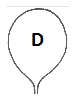 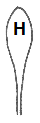 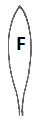 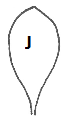 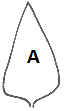 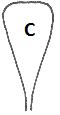 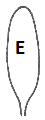 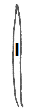 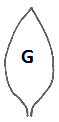 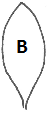 